Домашнее задание для от 3 ОИИ от 5.02.21.Буквенные обозначения.Подписать названия тональностей буквенными обозначениями.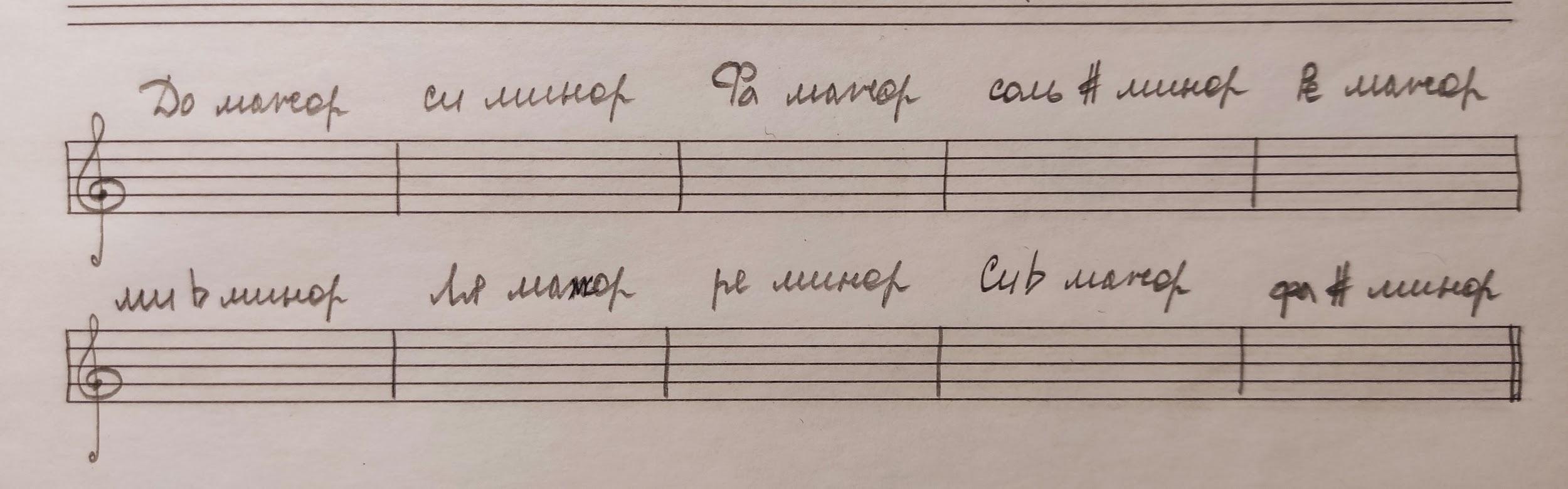 Помните, что тональности мажора пишутся с заглавной буквы, а тональности минора с маленькой буквы.Новый материал.Виды ладов: натуральный, гармонический, мелодический.Подробнее остановимся на видах минора.натуральный минор (т-пт-т-т-пт-т-т);гармонический минор (VII повышается - VIIг);мелодический минор (вверх повышаются VIм, VIIм, вниз они понижаются VIн, VIIн).Образец построения в a-moll: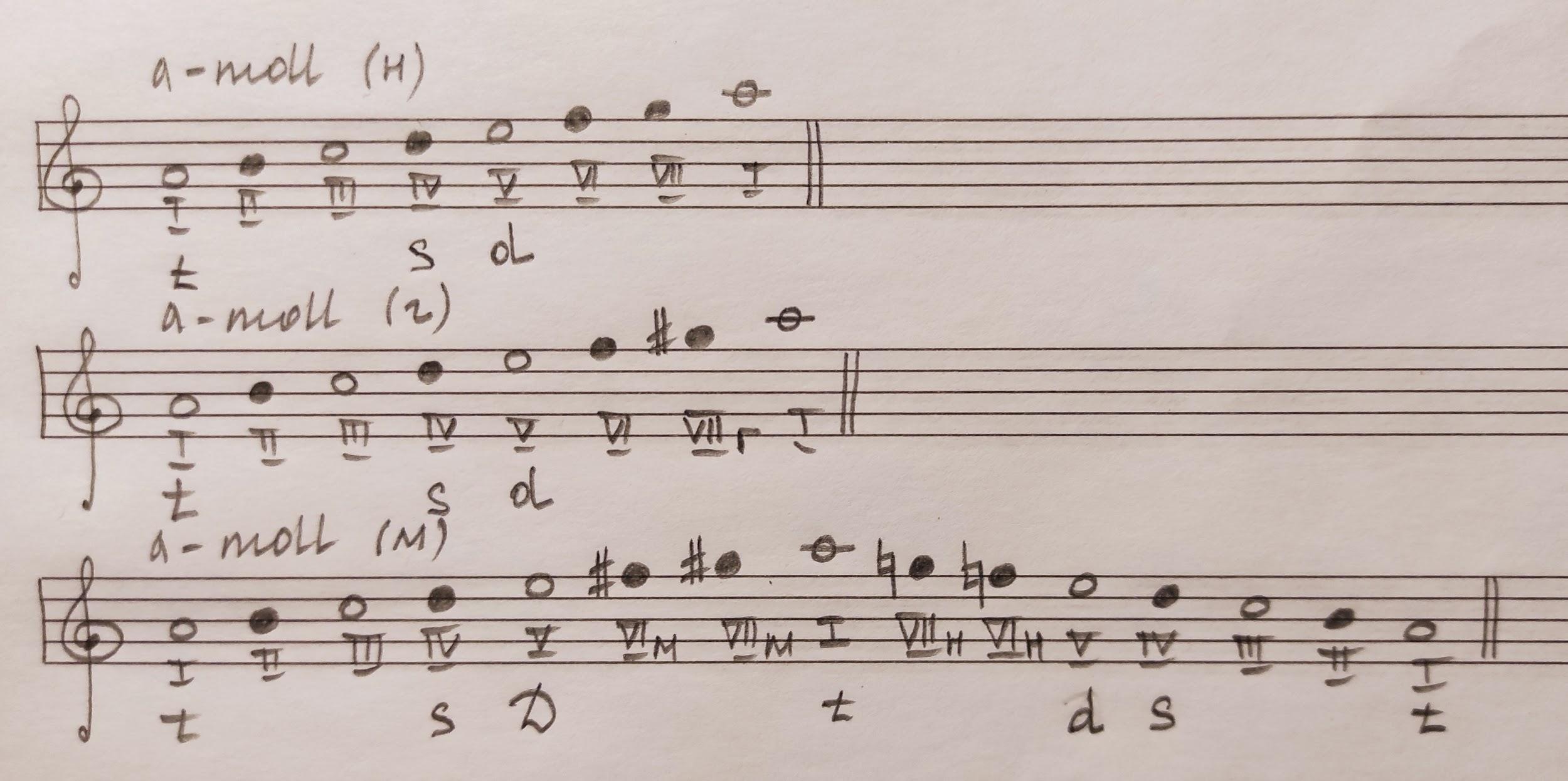 По образцу построить три вида минора в тональности e-moll.Номер 148.Старое задание! Повторять.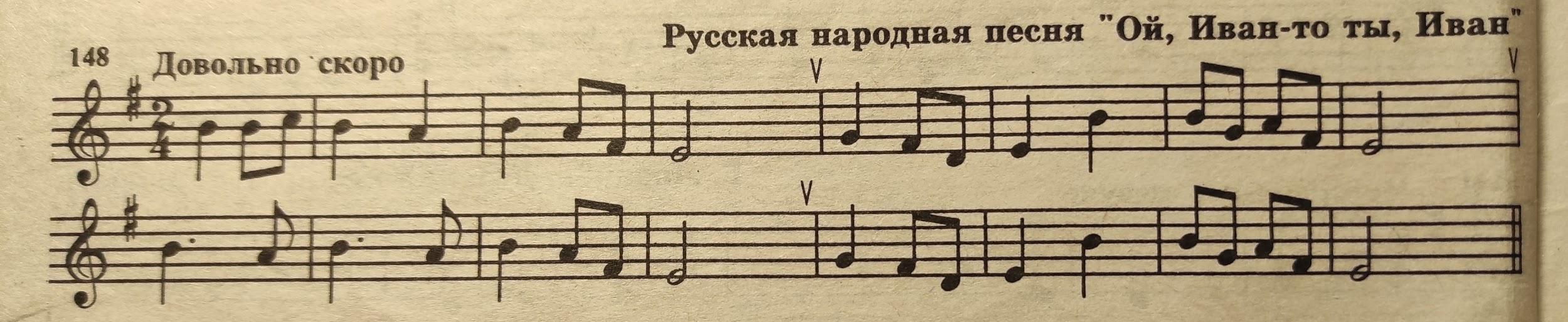 Сольмизация + дирижирование.